Find and draw some yellow items from around your house.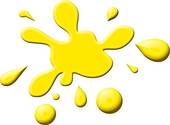 